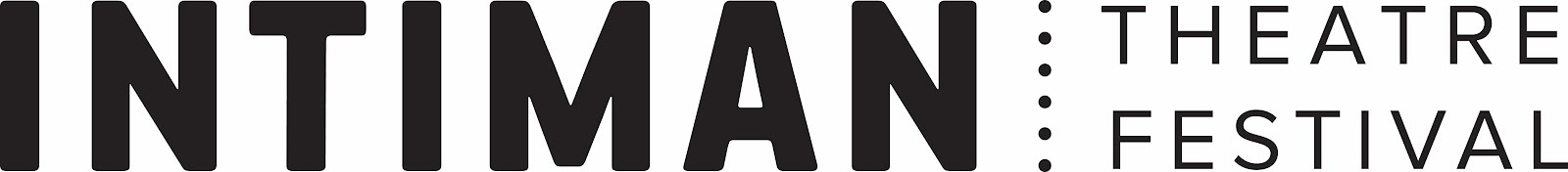 MAILING ADDRESS: PO Box 19537, Seattle, WA 98109						206.441.4178STREET ADDRESS: 201 Mercer Street, Seattle, WA 98109						info@intiman.orgJOB DESCRIPTIONTitle:		Properties MasterDepartment:	ProductionSupervisors: 	Production Director, Technical DirectorClassification: 	Full-time Seasonal, Managerial, exemptDates:		7/1/2014 – 9/5/2014 + one additional week for strike 9/28/14Basic function:Provide all stage properties for the 2014 Intiman Theatre Festival, by means of construction, purchase, rental and borrowing, to ensure the timely and accurate realization of all prop elements. The festival includes four shows in the 446-seat Intiman Playhouse. All shows will be performed with a shifting unit set.  Shows are rehearsed and performed in repertory. Duties and Responsibilities:Supervise one fulltime Properties Artisan, who is represented by the IATSE Local 15Working with Properties Artisan, build and paint properties as necessaryMaintain a well-supplied shopOversee the set up and breakdown of said shopAttend production staff meetings, production meetings, and tech rehearsals and previewsMaintain shop budgets and bookkeepingOrganize borrowing and rental of items from other theaters, and ensure their timely and safe returnSupervise and maintain Intiman Props storage, including overseeing rentals and loans to other theatresShop for all props needsAssist with special projects as neededMaintain an open dialogue with Set Deisgner, Technical Director, Production Director and other key collaborators to ensure the highest quality of artistic standards possible within the resources provided by the theatre.Education/Skills Required: BA Technical Theatre or equivalentDemonstrated experience as properties masterWorking knowledge of IATSE agreements, with experience preferredStrong building and painting skillsPractical knowledge of tools and equipment normally found in technical shopsUnderstanding of construction techniques, soft goods, wiring and electrical appliancesWillingness to work within historical periods as necessitated by the playSpecial Requirements/Knowledge:Flexible schedule, including evening and weekend hoursValid driver's licenseAbility to research products and solicit donations of properties from local business and industryMust be able to lift and carry 60lbs.Familiarity with surrounding theatrical community and business communityMaintain current awareness of technology of the field, products and practices.Expectations:Open, honest communication.Identify issues before they become problems.Positive attitude.Utmost confidentiality.Lead by example.Attendance at all opening nights.Email cover letter, resume and three professional references to:Jennifer ZeylProduction DirectorJennifer@intiman.org Intiman Theatre is an equal opportunity employer, and individuals of all cultural backgrounds and abilities are welcome and encouraged to apply for all positions.